										        ПРОЄКТ № 14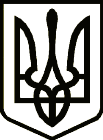 УкраїнаНОВГОРОД – СІВЕРСЬКА МІСЬКА РАДАЧЕРНІГІВСЬКОЇ ОБЛАСТІ(тринадцята сесія VIІI скликання)РІШЕННЯ    вересня 2021року                                                                                           №               Про затвердження переліків об’єктіворенди комунального майна та перелікупідприємств, установ, організацій,що надають соціально важливі послуги населеннюВідповідно до ст. 43,60 Закону України «Про місцеве самоврядування в Україні»,  Закону України  «Про оренду державного та комунального майна», керуючись Порядком передачі в оренду державного та комунального майна, затвердженого постановою Кабінету Міністрів України від 03.06.2020 №483 «Деякі питання оренди державного та комунального майна», міська  рада ВИРІШИЛА:1. Затвердити  перелік першого типу - перелік об’єктів, що підлягають передачі в оренду на аукціоні (додається).2. Затвердити  перелік другого типу - перелік об’єктів, що підлягають передачі в оренду без проведення аукціону (додається).3. Затвердити Перелік підприємств, установ, організацій, що надають соціально важливі послуги населенню (додається).4.  Забезпечити  опублікування цього рішення на вебсайті міської ради та в електронній торговій системі.5.  Встановити, що у випадку необхідності, в період між сесіями головою міської ради можуть прийматися розпорядження з питань, які стосуються внесення змін  до переліків об’єктів оренди комунального майна,                          з послідуючим їх затвердженням сесією міської ради.6. Контроль за виконанням рішення покласти на постійну комісію міської ради  з питань  планування, бюджету та комунальної власності.Міський голова           		                                 		Л. ТкаченкоПроєкт рішення підготував:Головний  спеціаліст відділу житлово-комунального господарства міської ради			                              В. Жеребицький						ПОГОДЖЕНО:Заступник міського головиз питань діяльності виконавчих органів міської ради                                                                  С. ЙожиковКеруючий справами виконавчого комітету міської ради							С. ПоливодаНачальник юридичного відділу міської ради							М. ШахуновНачальник фінансовогоуправління 	міської ради                                        		В. ПечкоСекретар міської ради							Ю. ЛакозаНадіслати:- відділ житлово-комунального господарства міської ради -1 прим.;- відділ бухгалтерського обліку, планування та звітності міської ради -1 прим.;- фінансове управління міської ради – 1 прим.;- управління соціального захисту населення, сім’ї та праці міської ради -             1 прим;- відділ культури і туризму міської ради - 1 прим;- відділ освіти, молоді та спорту міської ради - 1 прим;- відділ економіки міської ради -1 прим;- КП «Добробут»- 1 прим;- КП «Орлівське» - 1 прим;- КП «Троїцьке» - 1 прим;- КП «Шептаківське» - 1 прим;- КП «Горбівське» - 1 прим;- КП «Грем’яцьке» - 1 прим;- КП «Вороб’ївське» - 1 прим.